Anmeldekarte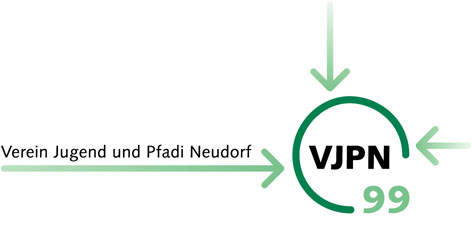  	Ich möchte gerne Mitglied des Vereins Jugend und Pfadi werden. 	Ich möchte gerne ein Passivmitglied des Vereins Jugend und Pfadi werden.Name:	______________________________________________________________Adresse:	______________________________________________________________		______________________________________________________________Einsenden an:   Verein Jugend- und Pfadi Neudorfc/o Benedikt NyffelerLuzernerstrasse 5c6025 Neudorf